FIND THE LATIN MISTAKES!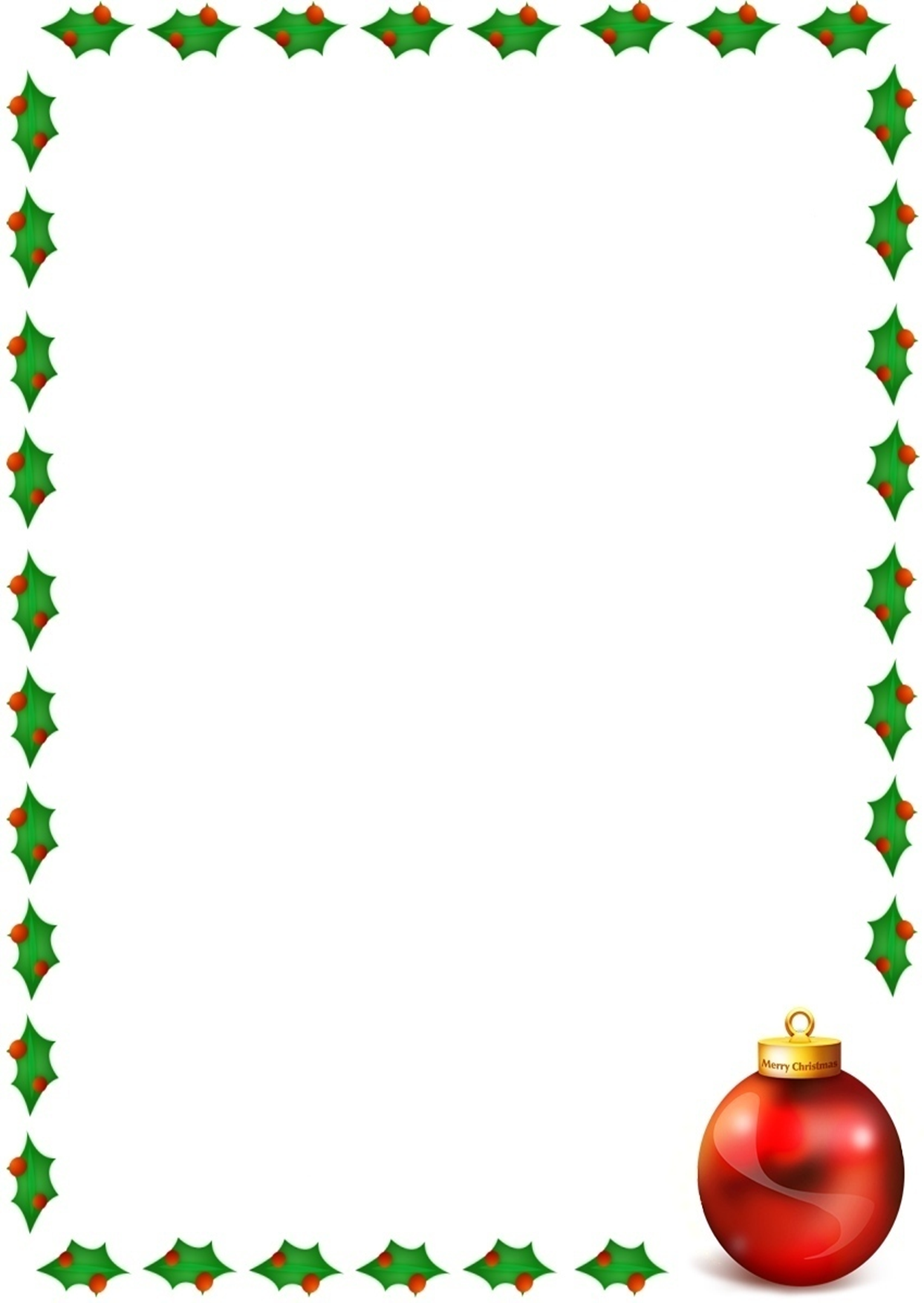 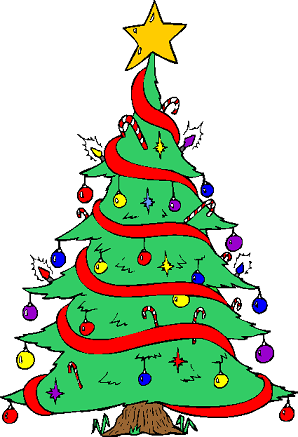 Certain nouns and adjectives that we have already seen are highlighted. SOME of these are in the wrong case i.e. nominative or accusative. Using the help sheet and working out if the word is the SUBJECT or DIRECT OBJECT see if you can find and CORRECT any Latin mistakes!‘T was the night before ChristmasEst Nox ante festum nativitatis ChristiAnd all through the house Et in domo Not an animal was awake, not even a small mouseNulla bestia evigilat, neque parvam musThe sacks were hung by the chimney with careSacci suspenduntur prope caminum diligenterWith the hope that Santa soon would be therespe: Santa mox est hic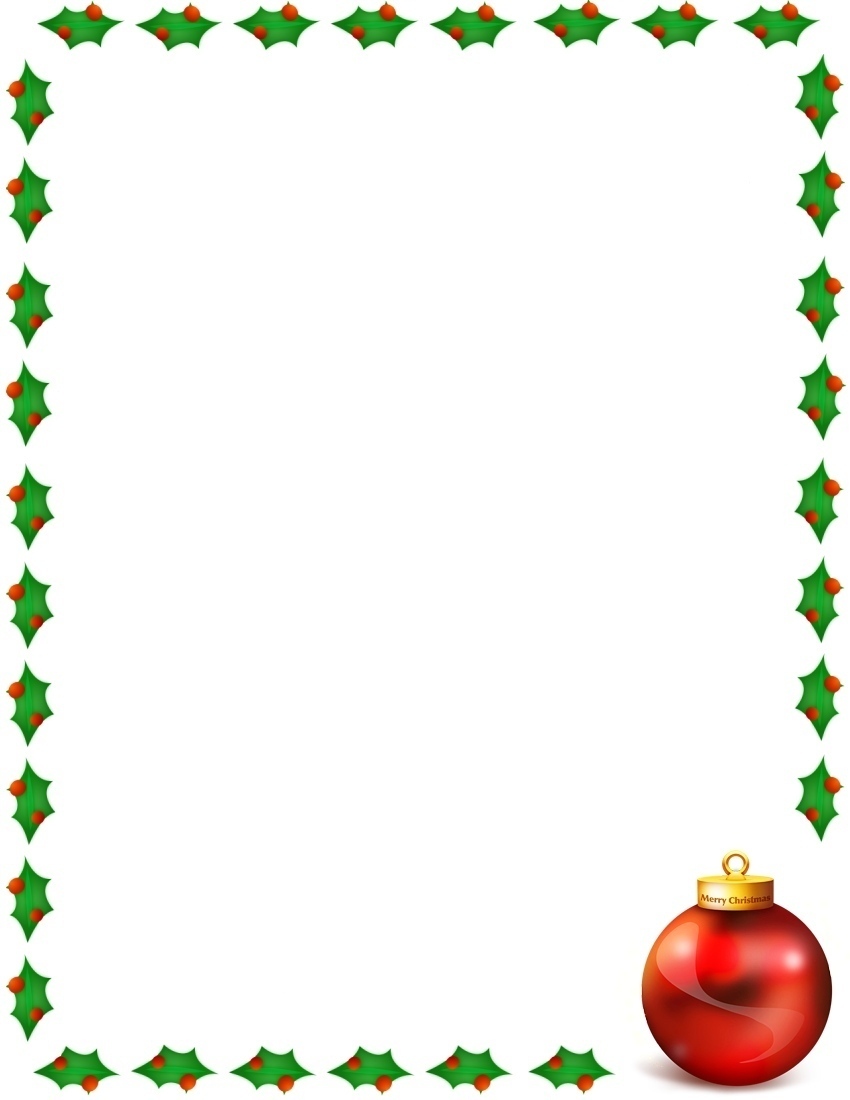 The children were all asleep in their bedsPueri dormiunt in lectulisVisions of presents danced in their headsSpectra donorum saltant in capitibusThe moon was bright on the new-fallen snowLuna est luminosam super novam pruinamIt gave the light of mid-day to objects belowDat lucem merīdiēī objectis inferisAnd then, suddenly, I heard on the roofEt subito, audio in tectoThe prance and sound of each little hoofSaltum et sonitus parvae ungulae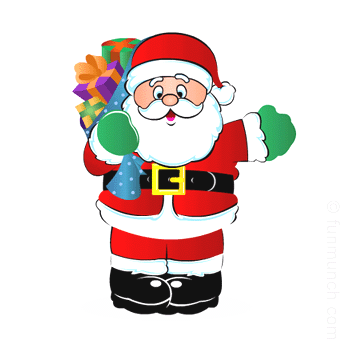 When I was afraid, and turning aroundCum timeo et converto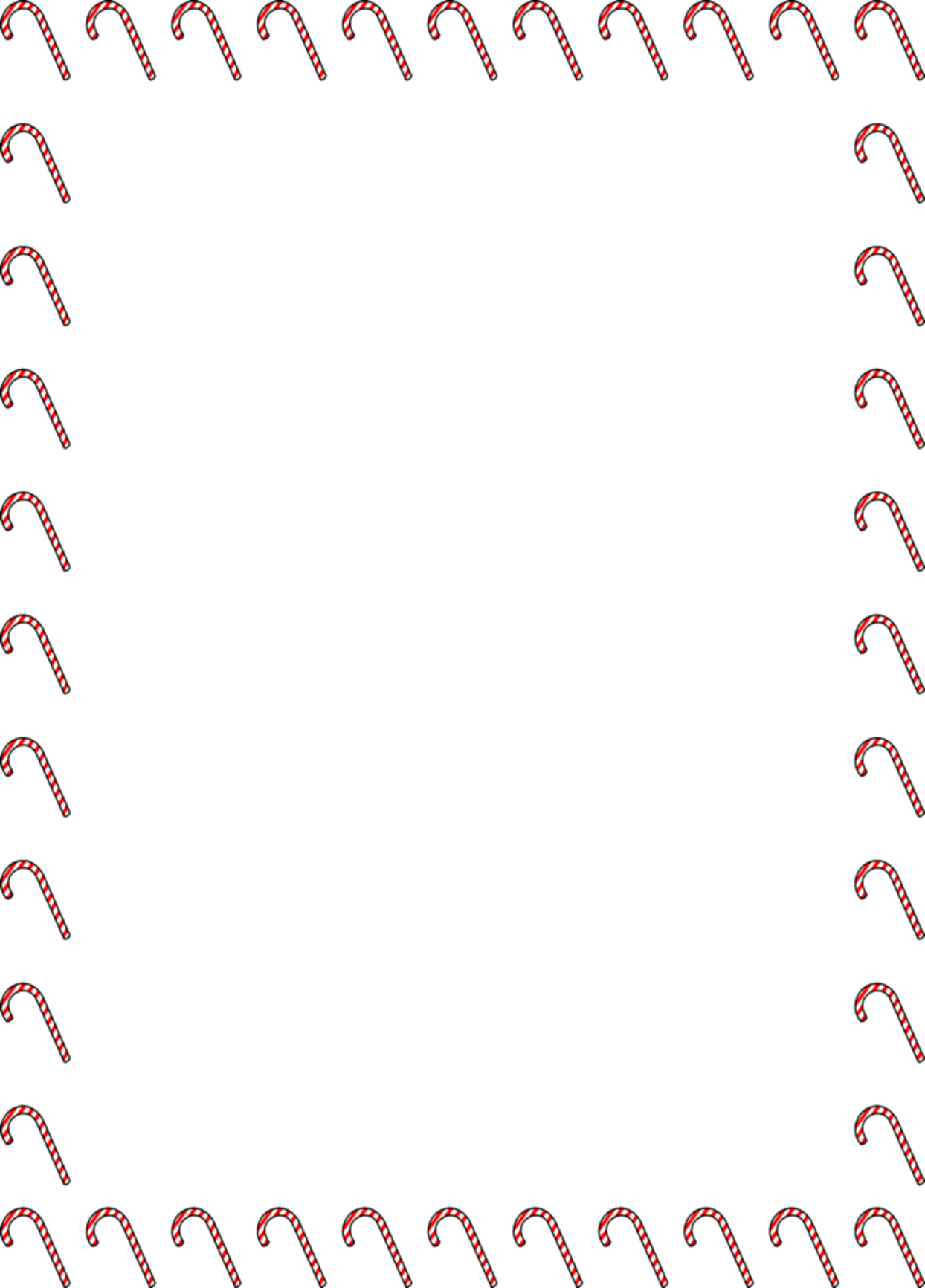 Santa came down the chimney with a boundSanta descendit de camino cum saltoHe was dressed all in fur, from his head to his footVestitus est in pelle, a capite ad pedemAnd his clothes were all black with ashes and sootvestes omnia nigria cineri et fuliginiHis eyes - how colourful! His dimples how merry!Oculi – quam luminosus! Facies quam hilaris!His cheeks were like red roses, and he wasn’t very smelly!Genae ut rubea rosae, et ille non odoratus!He spoke not a word, but went straight to his work,Dicit nullum verbum, sed it ad laborem,And filled all the sacks, as much as he pleasedEt implet omnes saccos, quantum placetHe ate a lot of wine, nuts and cheeseComsumit multum vinus, nuces et caseusAnd giving a nod, up the chimney he roseEt nutus, sursus caminum surgitBut I heard him exclaim, when he wasn’t in sightSed clamat, cum non adest"Happy Christmas to all, and to all a good-night!"“Felix festum nativitatis Christi omnibus, et omnibus felix nox!”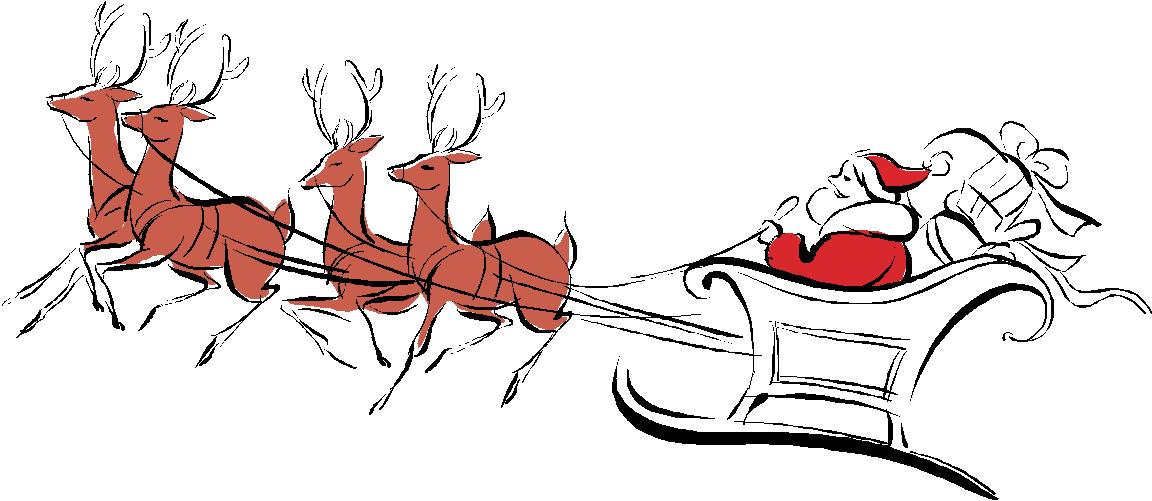 